“IRPS facilitates collaboration towards a sustainable and thriving Iron Range.”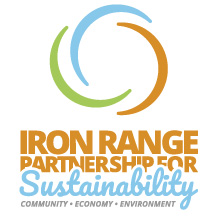 Iron Range Partnership for Sustainably Board of Directors Nomination Form(****To be filled out by IRPS Board Member****)Nominee’s Name:Employer & Title:Address:City: 				State:			  Zip Code:				Phone (#1):			  		Phone (#2):E-mail (#1): 					E-mail (#2):Describe skills,  talents, and affiliations of the nominee(IMPORTANT: Consider whether they bring continuity or access to new or a variety of networks in the community. The IRPS board desires diversity in membership. Attach Additional page if needed.)Why are you recommending this person?Nominator’s Name:Date:*Please complete and return to next IRPS board meetingRevised 1/3/2019